School Council 2021 - 2022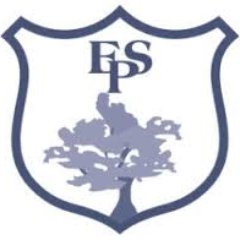 Date: 17.9.2021 1.30-2pm Meeting was virtual via TEAMSChildren gave a two minute talk to their class about why they should be considered for the position. The class voted for two reps they thought suitable for the role. School Council reps were announced during Friday assembly by Head teacher.Staff Present:Emma Johnson School Council link teacherOther Adults Present:Any issues raised by year groups:Discussion point 1:  Introduction to School Council. Power point shared via TEAMS to all reps. Discussion on their role.Discussion point 2: Class reps to discuss with class if they need a suggestions box and ideas for CIN before next meetingDiscussion point 3: School Council link teacher discussed with Y6 & Y5 reps the opportunity to be voted to be Chair, Secretary and treasurer. If they wanted the role, to have prepared a 2minute speech ready for the next School Council meeting. School Council will then vote.AOB: EJ to; email Anna Clooke to invite governors to next meeting; Finish off board with School Council photos; update website; set up voting cards for Chair, secretary and treasurer for next meeting. Get School Council class note books. Invite Lynn to the next meeting.Date of next meeting: Wednesday 20th October 2021 at 2.30pmYear GroupClassPresent/Absent (P/A)FoundationAshFoundationAshFoundationAspenFoundationAspenYear 1BeechYear 1BeechYear 1BirchYear 1BirchYear 2CherryYear 2CherryYear 2ChestnutYear 2ChestnutYear 3ElderYear 3ElderYear 3ElmYear 3ElmYear 4HawthornYear 4HawthornYear 4HazelYear 4HazelYear 5LimeYear 5LimeYear 5LaurelYear 5LaurelYear 6MapleYear 6MapleYear 6MagnoliaYear 6MagnoliaYear GroupIssues Raised Year 1Year 2Year 3Year 4Year 5Year 6